 V Brně dne: 30.11.2023Róbert SlávikUlička 836/4623 00 Brno - Kohoutovice Objednáváme u Vás Objednáváme u Vás  geografickou exkurzi do Drážďan, Mělníka a Kutné Hory pro žáky naší školy v termínu 11. - 12. 12.2023.Celková cena nesmí přesáhnout částku  92.000 ,- Kč.Vyřizuje: Mgr. Pavla Kočvarová	Děkujeme za vyřízení a jsme s pozdravem.                                                                                                            RNDr. Josef  Novák                                                                                                                ředitel školyNejsme plátci DPH.       Příkazce:    30.11.2023     ……………………………..……………..Správce rozpočtu:  :   30.11.2023    ……………………………………………..Zdůvodnění výběru dodavatele *:A – nejlevnější – porovnány 3 nabídky : 1 ……………………………….                                                                             2………………………………..                                                                     3 ……………………………….B – nejbližšíC – jediný dodavatel D – jiný důvod :* Nehodící se škrtněte                
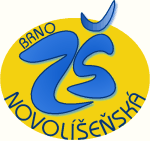 		Základní škola, Brno, Novolíšeňská 10, příspěvková organizace628 00 Brno		Základní škola, Brno, Novolíšeňská 10, příspěvková organizace628 00 Brno		Základní škola, Brno, Novolíšeňská 10, příspěvková organizace628 00 BrnoIČO 48512401      www.zsnovolisenska.cz                  č.ú.: 27-5822880257/0100                            e-mail: skola@zsnovolisenska.cztel.: 515 919 711id: 9y7mjzj	id: 9y7mjzjObjednávka  č.: 271/2023/Kočvar.